Knjižne novosti Založbe Mladinska knjiga in Cankarjeve založbe za marec in april 2020Pravkar je izšla knjiga V času epidemije (Paolo  Giordano, prevedla Jerca Kos). Tudi izdaja te knjige kaže, kakšno moč ima zavzeto sodelovanje in povezovanje ... Misli iz te knjige:  Epidemija nas torej spodbuja, da razmišljamo o sebi kot o članu skupnosti. Prisili nas, da si zamislimo nekaj, česar v običajnih okoliščinah nismo vajeni: da smo neločljivo povezani z drugimi, ki jih moramo upoštevati, ko sprejemamo osebne odločitve. Med epidemijo smo enovit organizem. Med epidemijo spet postanemo skupnost. Konča pa se takole:Ali pa se potrudimo in v epidemiji najdemo kakšen smisel, poskušamo bolje izkoristiti ta čas in ga posvetimo razmišljanju, ki ga v običajnih okoliščinah nismo vajeni: kako smo se znašli tukaj in kako bomo šli naprej. Štejmo dneve, da pridemo do srčne modrosti. Ne dovolimo, da bi bilo vse to trpljenje zaman.Izšla pa je tudi knjiga Pasji mož: Gospodar bolh.Nove dogodivščine najbolj slavnega super policaja s pasjo glavo že v peti knjigi! V neizprosnih časih, polnih bridkih kazni, se bo pojavil nepričakovan junak … Pasji mož se s svojo druščino spoprijema z novimi in starimi zlobneži ter sklepa trdna zavezništva.Vse knjige Mladinske knjige Založbe in Cankarjeve založbe si lahko ogledate na Emka.si, kjer jih lahko tudi kupite.VICMAHER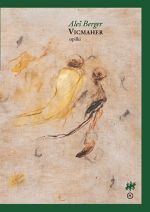 Aleš BergerZbirka: Nova slovenska knjigaMKZISBN/EAN: 9789610157625Število strani: 144Vezava: trdaRedna cena z DDV: 22,99 EURDatum izida: 12. 03. 2020Aleš Berger, prevajalec in pisatelj, Schwentnerjev in Prešernov nagrajenec za življenjski opus, v novi knjigi s podnaslovom Opilki nadaljuje Povzetke iz leta 2016. Bralec bo užival v vrhunskem prepletanju literarnih vaj v slogu in grenko-sladkih življenjskih preizkušenj.V ČASU EPIDEMIJE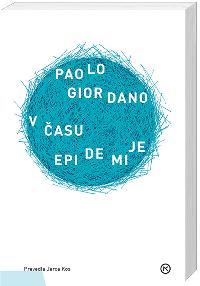 Paolo GiordanoPrevod:Jerca KosZbirka: Izven- poljudna za odrasleMKZISBN/EAN: 9789610159384Število strani: 64Vezava: mehkaRedna cena z DDV: 9,99 EURDatum izida: 26. 03. 2020Prvi prodajni dan: 13. 03. 2020V času, ko nas večina ljudi čepi med štirimi stenami in nemočno opazuje, kako države druga za drugo klecajo pred epidemijo virusa SARS-CoV-2, se italijanski pisatelj in fizik Paolo Giordano (avtor romanov Samotnost praštevil, Človeško telo, Črnina in srebro) sprašuje, kakšne bi utegnile biti njene posledice za našo družbo, ne le za okužene, ampak za celotno družbo. V jasnem in razumljivem jeziku pojasni delovanje virusa, začetek epidemije, razloge za karanteno in prihodnost, ki nas čaka._________________________________________________________________________________________ZMAGOSLAVCI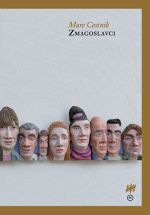 Mare CestnikZbirka: Nova slovenska knjigaMKZISBN/EAN: 9789610157694Število strani: 528Mere (mm): 140 x 200Teža (g): Vezava: trdaRedna cena z DDV: 34,99 EURDatum izida: 12. 03. 2020Prvi prodajni dan: 13. 03. 2020V petih novelah, ki so med seboj povezane, sledimo različnim zgubam, izkoriščevalcem, prevarantom – od soseda, ki izigrava vaško politiko, do hinavskega brata, »prijatelja«, ki išče mestno slavo, in do obisti pokvarjenega svaka.KAR DOPUŠČAJO ČUTI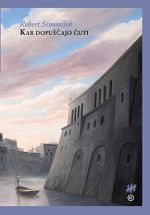 Robert SimonišekZbirka: Nova slovenska knjigaMKZISBN/EAN: 9789610157700Število strani: 112Mere (mm): 140 x 200Teža (g): Vezava: trdaRedna cena z DDV: 22,99 EURDatum izida: 12. 03. 2020Prvi prodajni dan: 13. 03. 2020Kako ubesediti izpraznjenost, alienacijo, bolečino, hrepenenje po ljubezni, po drugem? Na ta vprašanja odgovarja nagrajeni pesnik Robert Simonišek z besedami, ki utelešajo pred besedno stanje: »Brez nekaj gramov ljubezni bi odnehal.«ADNA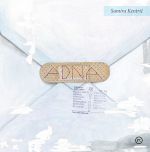 Samira KentrićIlustracije: Samira KentrićZbirka: /MKZISBN/EAN: 9789610157748Število strani: 128Mere (mm): 200 x 200 Teža (g): Vezava: trdaRedna cena z DDV: 24,99 EURDatum izida: 12. 03. 2020Prvi prodajni dan: 13. 03. 2020Mlado dekle se sooča s spominom na begunsko preteklost, sprašuje se o smislu bivanja po smrti bližnjih, hromi jo nezmožnost, da bi podelila svojo izkušnjo. A v njeno rutino poseže nepričakovano doživetje in Adno preplavijo zatajevana čustva. Se bo zmogla izviti iz svoje samotne lupine?Idejno izhodišče za knjigo Adna je ilustrirana knjižica Pismo Adni (Beletrina, 2016), v kateri poslovilno pismo in razmere, v katerih je spisano, končajo Adnino že tako ne brezskrbno otroštvo. Zgodbo, ki jo je umetnica Samira Kentrić (1976) pretežno povedala s slikami, s pričujočim delom nadaljuje in nadgrajuje preko odrasle Adne, saj želi, da dekle dobi priložnost in še sama predstavi svoj odnos do razmer in ljudi, ki so jo obkrožali in jo še obkrožajo.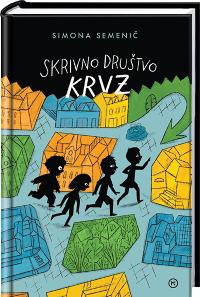 SKRIVNO DRUŠTVO KRVZ(nagrada modra ptica 2020)Simona SemeničZbirka: Sinji galebMKZISBN/EAN: 9789610159315Število strani: 312Vezava: trdaRedna cena z DDV: 24,99 EURDatum izida: 17. 04.2020Simona Semenič (1975) je ena najpomembnejših slovenskih sodobnih dramatičark, gledališka ustvarjalka z bogatim opusom. Njena dela se pogosto uprizarjajo tako doma kot v tujini, prejela je številne nagrade in priznanja, med njimi nagrado Prešernovega sklada, tri Grumove nagrade, Šeligovo nagrado in nagrado občinstva na festivalu Teden slovenske drame. Skrivno društvo KRVZ je njen prvi roman za otroke, zanj je prejela nagrado modra ptica 2020. Nagrado modra ptica založba Mladinska knjiga podeljuje za še ne objavljene rokopise. Natečaj poteka bienalno, izmenjujeta se natečaja za roman za odrasle in za mladinski roman. Doslej sta modro ptico za mladinski roman prejeli deli Kot v filmu Vinka Möderndorferja (2013) in Zvezde vabijo Mihe Mazzinija (2016).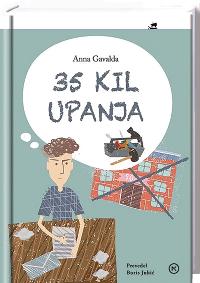 35 KIL UPANJAAnna gavaldaPrevod: Boris JukićZbirka: ODISEJMKZISBN/EAN9789610157830Število strani:120Vezava: broširanaRedna cena z DDV: 22,98 EURDatum izida: 15.04. 2020Ganljiv roman o neizmerni stiski odraščajočega šolarjaKratki, a pomembni roman je napisala priljubljena francoska pisateljica Anna Gavalda (1970). Kot bivša učiteljica se je z njim poklonila tistim svojim učencem, »ki so bili v šoli topoglavi, v resnici pa krasni ljudje«. Knjiga, ki opozarja na to, da šolski dosežki v življenju niso edino merilo SUPER VESOLJE;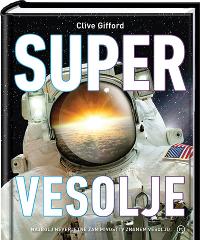 Najbolj neverjetne zanimivosti v znanem vesoljuClive GiffordPrevod: Niki NeubauerZbirka: Izven-poljudna za mladinoMKZISBN/EAN9789610157687število strani: 208Vezava: trdaRedna cena z DDV: 29,99 EURDatum izida: 08. 04. 2020Slikovna enciklopedija SUPER VESOLJE te bo ponesla v najbolj oddaljene kotičke kozmosa in ti razkrila najnovejša spoznanja ter osupljiva vesoljska čuda.

Poleti z najhitrejšo raketo, obišči najbolj vročo zvezdo in opazuj največjo supernovo – medtem ko s kometi potuješ med planeti in galaksijami skrivnostnega, neskončnega prostora.__________________________________________________________________________________________ZAKLADNICA ZNANJA ZA BRIHTNE GLAVE,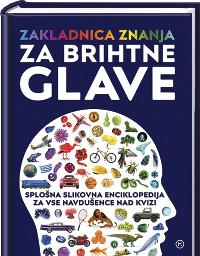 Splošna slikovna enciklopedija za vse navdušence nad kviziZbirka: Izven-poljudna za mladinoMKZISBN/EANŠtevilo strani:192Vezava: trdaRedna cena z DDV: 29,99 EURDatum izida: 08. 04. 2020Knjiga za genije pri reševanju kvizov.

Znaš poiskati Amazonko na zemljevidu sveta? Kaj pa goro Fudži? Ali razlikuješ križnico od križišča? Mogoče veš, kaj je arheopteriks, ter znaš našteti vse razlike med nogometno in rokometno žogo? Poznaš najhitrejše vozilo na svetu? Ne ... čisto? Torej je ta knjiga prav zate! Odkrij neverjetna dejstva, preveri vse pomembne informacije, razišči več kot 50 sijajnih slikovnih ugank in se nato preizkusi v kvizu znanja v treh težavnostnih stopnjah: za začetnike, potem mojstre in nazadnje genije. Brez skrbi, pravilni odgovori so priloženi.______________________________________________________________________________________________________________PANDEMIJA-žepnica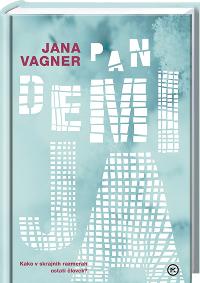 Jana VagnerPrevod: Ana Monika HabjanZbirka: žepnicaISBN/EAN 9789610140870Število strani:400Vezava: trdaRedna cena z DDV:15 ,99 EURDatum izida: 20.04. 2020____________________________________________________________________________________________________________PANDEMIJAJana VagnerPrevod: Ana Monika HabjanZbirka: RomanISBN/EAN 9789610140870Število strani:400Vezava: trdaRedna cena z DDV: 34,99 EURDatum izida: 20.04. 2020Nemogoče si je bilo predstavljati, da bi karantena trajala več kot nekaj tednov; po televiziji so govorili o začasnem ukrepu, o tem, da je položaj pod nadzorom, da je v mestu dovolj zdravil, da dostava živil poteka nemoteno. Poročil še niso predvajali neprekinjeno, ni še bilo neposrednih javljanj s čudno praznih ulic z redkimi mimoidočimi, ki so nosili gazo čez usta.Roman Pandemija, ki ga nekateri primerjajo z Mc-Carthyjevo Cesto, je prvenec ruske pisateljice JANE VAGNER. V Rusiji in Franciji je bil nominiran za več nagrad, po njem pa so posneli tudi televizijsko serijo.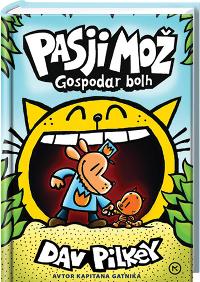 PASJI MOŽ: GOSPODAR BOLHDav PilkeyPrevod: Boštjan GorencZbirka: Pasji možMKZISBN/EAN9789610157762Število strani: 256Vezava: trdaRedna cena z DDV: 17,99 EURDatum izida: 25. 03. 2020Nove dogodivščine najbolj slavnega super policaja s pasjo glavo že v peti knjigi! V neizprosnih časih, polnih bridkih kazni, se bo pojavil nepričakovan junak … Pasji mož se s svojo druščino spoprijema z novimi in starimi zlobneži ter sklepa trdna zavezništva._______________________________________________________________________________________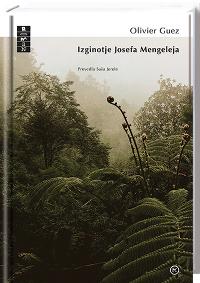 IZGINOTJE JOSEFA MENGELEJAOlivier GuezPrevod: Saša JerelaZbirka: RomanMKZISBN/EAN9789610155065Število strani: 248Vezava: trdaRedna cena z DDV: 29,99 EURDatum izida: 24. 03. 2020Klicali so ga Angel smrti. Njegovo pravo ime še desetletja po koncu druge svetovne vojne vzbuja grozo, poročila o njegovih neusmiljenih poskusih v nemških koncentracijskih taboriščih pa nejevero; njegova dejanja pomenijo mejnik človeške krutosti. A kdo je bil v resnici Josef Mengele? In kdo je postal, ko se je vojna blaznost razkadila?IGRANJE Z OGNJEM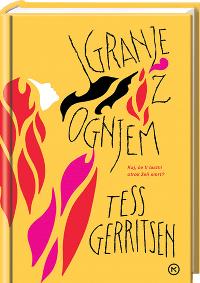 Tess GerritsenPrevod: Tina stanekZbirka: KrimiMKZISBN/EAN: 9789610154518Število strani: 288Vezava: trdaRedna cena z DDV: 32,99 EURDatum izida:26. 03. 2020Julia je violinistka iz Bostona. Ko s kvartetom glasbenic obišče Rim, med brskanjem po starinarnicah naleti na notni zapis čudovitega valčka. Ob vrnitvi domov ga prvič zaigra in skladba v njeni triletni hčeri sproži nasilne izbruhe. Julio dogajanje močno pretrese in odpravi se v Italijo raziskat preteklost avtorja skladbe._________________________________________________________________________________________IZGINULI SVET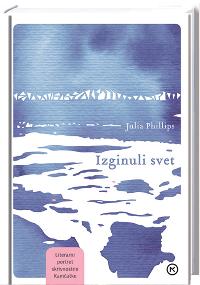 Julia PhillipsPrevod: Danica KrižmanZbirka: KapučinoMKZISBN/EAN: 9789610158202 Število strani: 320Vezava: trdaRedna cena z DDV: 32,99 EURDatum izida: 26. 03. 2020Ko nekega avgustovskega dne na kamčatski obali izgineta dve deklici, sestri, policijske preiskave kmalu zajamejo bližnjo in širšo okolico in pretresejo malo mesto. Med brezplodnim poizvedovanjem, ki se vleče vse leto, se pred nami nizajo različne ženske zgodbe, vsaka tako ali drugače povezana z izginotjem. Mesec za mesecem, košček za koščkom gradijo pisani mozaik raznolike kamčatske družbe, obenem pa pletejo mrežo tesno povezane ženske skupnosti, ki nazadnje preraste okvire tega skrivnostnega končka sveta._______________________________________________________________________________________GROFU POGODU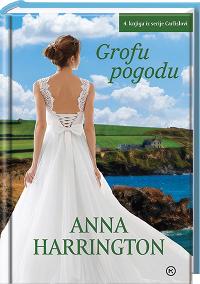 ( 4. Knjiga iz serije Carlislovi)Anna HarringtonZbirka: MKZISBN/EAN9789610158561Število strani: 352Vezava: trdaRedna cena z DDV: 32,99 EURDatum izida: 20. 03. 2020KAKŠNO JE VREME?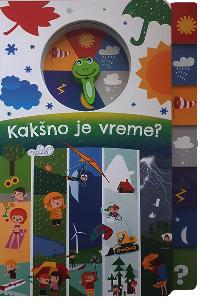 Veronique PetitZbirka: IzvenMKZISBN/EAN: 9789610155096Število strani 14Vezava: TRDARedna cena z DDV: 15,99 EURDatum izida: 02. 04. 2020Kakšno vreme imaš najrajši? Lep pomladni, poletni dan? Dan, ko sneži? Kaj takrat najrajši počneš? Zavrti kazalec in poimenuj vse predmete, ki so povezani z vremenom na sliki.__________________________________________________________________________________________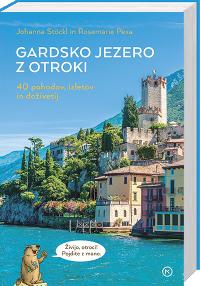 GARDSKO JEZERO Z OTROKI,40 pohodov, izletov in doživetijJ. Stockl, R. PexaPrevod: Lydia FreceZbirka: MKZISBN/EAN: 9789610157595Število strani:184Vezava: trdaRedna cena z DDV: 22,99 EURDatum izida: 07. 04. 2020Gardsko jezero z otroki – doživetja, pohodništvo, kopanje in raziskovanje. 
Če z otroki radi obiskujete zabaviščni park Gardaland, bo ta priročnik z dodatnimi predlogi za aktivne počitnice kot nalašč za vas. Prinaša 40 idej za pohode, izlete in doživetja za vso družino ob Gardskem jezeru in v okoliških gorah._________________________________________________________________________________________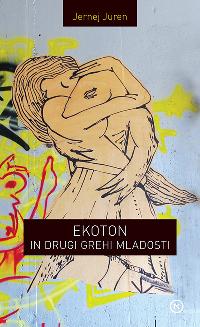 EKOTON IN DRUGI GREHI MLADOSTIJernej JurenZbirka: PrvenciMKZISBN/EAN: 9789610158899Število strani:160Vezava: trdaRedna cena z DDV: 23,99 EURDatum izida: 15. 04. 2020Jernej Juren (1982) je odraščal v Ljubljani in na ljubljanski univerzi študiral pravo. Je prevajalec, glasbenik, stripovski scenarist in pisatelj. Prevajal je romane Michaela Viewegha in Josefa Škvoreckega; skupaj z Izarjem Lunačkom sta prva slovenska avtorja, ki sta objavila avtorski grafični roman pri ameriški založbi (Animal Noir, IDW, 2017); igra perilnik v Počenih Škafih in piše glasbena besedila. Je tudi avtor meta limonade Spodobi se in zameri se, ki je v dvajsetih nadaljevanjih izšla na spletni strani ludliteratura.si. Ekoton in drugi grehi mladosti je njegova prva zbirka kratkih zgodb in zemljevid njegovega literarnega odraščanja.PREPROSTI ODGOVORI NA NERODNA VPRAŠANJA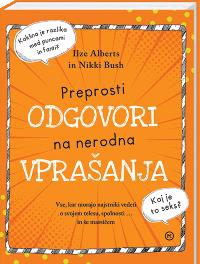 Vse kar morajo najstniki vedeti o svojem telesu, spolnosti…Ilze Van Der Merwe, Nikki BuschPrevod: Neža BožičZbirka: IzvenMKZISBN/EAN: 9789610133087Število strani: 136Vezava: broširanaRedna cena z DDV: 17,99 EURDatum izida: 15. 04. 2020Napisana je za otroke, stare od 8 do 13 let, ki bodo vsebini sledili s preprostimi vprašanji in odgovori nanje, ob tem pa jih bodo zabavale duhovite ilustracije. Poleg tega je dober vodnik za starše, da bodo lahko preprosto, z občutkom in humorjem pojasnili otrokom, kaj se dogaja v njihovem odraščajočem telesu.___________________________________________________________________________________________O KONCU ŽALOSTI ─ žepnica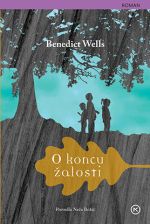 Benedict WellsPrevod: Neža BožičZbirka: ŽepniceMKZISBN/EAN: 9789610155096Število strani: xxxMere (mm): 125 x 188 x 21Teža (g): 253Vezava: broširanaRedna cena z DDV: 13,99 EURDatum izida: 12. 03. 2020ČMRLJ IN PIŠČALKA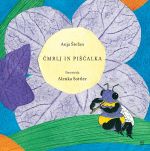 Anja ŠtefanIlustracije: Alenka SottlerZbirka: Velike slikaniceMKZISBN/EAN: 9789610159322Število strani: 16Vezava: trdaRedna cena z DDV: 17,99 EURDatum izida: 12. 03. 2020Prvi prodajni dan: 13. 03. 2020Anja Štefan in Alenka Sottler spadata med najboljše slovenske ustvarjalce za otroke. Njuna slikanica Drobtine iz mišje doline je prejela številne nagrade, zato smo na novo izdali prikupno pravljico Čmrlj in piščalka, ki je leta 1998 izšla v zbirki Čebelica.Igriva, poetično šaljiva zgodba pripoveduje o čmrlju, ki je nekega dne na travniku našel drobceno leseno piščalko. H komu se bo podal, da mu bo pomagal pri uporabi tega drobcenega glasbenega instrumenta? ČMRLJ IN PIŠČALKA - ANGLEŠKA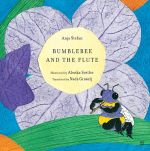 Anja ŠtefanIlustracije: Alenka SottlerPrevod: Nada GrošeljZbirka: Velike slikaniceMKZISBN/EAN: 9789610156246Število strani: 16Vezava: trdaRedna cena z DDV: 17,99 EURDatum izida: 12. 03. 2020Prvi prodajni dan: 13. 03. 2020DROBTINE IZ MIŠJE DOLINE - ANGLEŠKA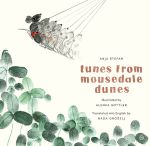 Anja ŠtefanIlustrirala: Alenka SottlerPrevod: Nada Grošelj
Zbirka: Velike slikaniceMKZ
ISBN/EAN: 9789610156253Število strani: 32Vezava: trdaRedna cena z DDV: 19,99 EURDatum izida:  12. 03. 2020Datum začetka prodaje knjig: 13. 03. 2020SKRIVNOST TREH ČETRTIN-ŽEPNICA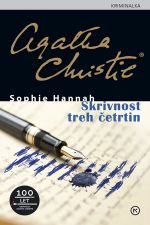 Sophie HannahPrevod: Jerca KosZbirka: ŽepniceMKZISBN/EAN: 9789610154631Število strani: 366Vezava: broširanaRedna cena z DDV: 14,99 EURDatum izida: 05. 03. 2020Prvi prodajni dan: 06. 03. 2020_______________________________________________________________________________________DAROVI MINEVANJA-ŽEPNICA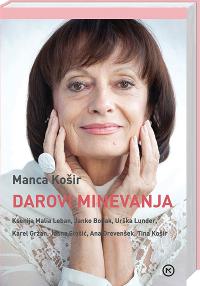 Manca KoširZbirka: ŽepniceMKZISBN/EAN: 9789610159353Število strani:416Vezava: broširanaRedna cena z DDV: 15,99 EURDatum izida: 17. 04. 2020BOJ V POŽIRALNIKU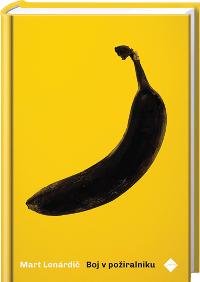 Mart LenardičZbirka:CZ-Izvirno leposlovje CZISBN/EAN: 9789612824211Število strani:216Vezava: trdaRedna cena z DDV: 27,99 EURDatum izida: 15. 04. 2020Mart Lenárdič je nase opozoril konec osemdesetih z zbirko zgodb Moje ženske, za katero je prejel nagrado za najboljši prvenec. Sledil je Še večji Gatsby (1994), uvrstitve v mednarodne antologije in potem četrt stoletja knjižnega molka, v katerem se je medila nova knjiga divjih, duhovitih, neizprosnih zgodb, močnih kot nókávt. Zadele vas bodo!Ponatisb87bČAROBNO ČREVESJE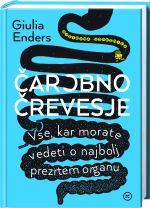 Giulia EndersIlustracije: Jill EndersPrevod: Aleš UčakarZbirka: Za zdravo življenjeMKZISBN/EAN: 9789610137825Število strani: 268Mere (mm): 150 x 207 x 21 Teža (g): 480Redna cena z DDV: 19,99 EURDatum izida: 12. 03. 2020ČUDEŽNA BOLHA MEGI IN BERNARDINEC KARLI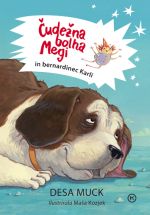 Desa MuckIlustracije: Maša KozjekZbirka: Čudežna bolha MegiMKZISBN/EAN: 9789610126812Število strani: 64Mere (mm): 145 x 205 x 11Teža (g): 280Vezava: trdaRedna cena z DDV: 17,95 EURDatum izida: 12. 03. 2020ČUDEŽNA BOLHA MEGI IN ZAJČEK BRANKO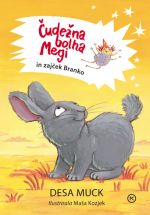 Desa MuckIlustracije: Maša KozjekZbirka: Čudežna bolha MegiMKZISBN/EAN: 9789610126805Število strani: 64Mere (mm): 145 x 205 x 11Teža (g): 280Vezava: trdaRedna cena z DDV: 17,95 EURDatum izida: 12. 03. 2020___________________________________________________________________________________________BREZUPNO OBUPNI OTROCI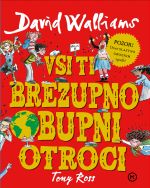 David WalliamsIlustracije: Tony RossPrevod: Milan DeklevaZbirka: /MKZISBN/EAN: 9789610144564Število strani: 260Vezava: trdaRedna cena z DDV: 22,95 EURDatum izida: 12. 03. 2020____________________________________________________________________________________________HARRY POTTER IN OTROK PREKLETSTVA 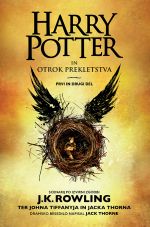 J. K. RowlingPrevod: Jakob J. KendaZbirka: ŽepniceMKZ
ISBN/EAN: 9789610150046
Število strani: 432
Vezava: mehkaRedna cena z DDV: 14,99 EURDatum izida: 26. 02. 2020HARRY POTTER – SVETINJE SMRTI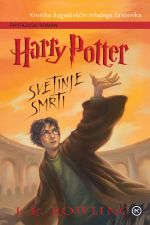 J. K. RowlingPrevod: Jakob J. KendaZbirka: ŽepniceMKZISBN/EAN: 9789610118404Število strani: 628Vezava: broširanaRedna cena z DDV: 16,99 EURDatum izida: 03. 03. 2020_______________________________________________________________________________________MODROST STARIH PSOV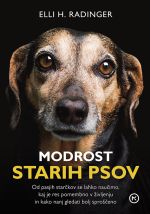 Eli H. RadingerPrevod: Petra PiberZbirka: /MKZISBN/EAN: 9789610156215Število strani: 320Vezava: trdaRedna cena z DDV: 24,99 EURKnjižničarka Hermina Videnič